ASUHAN KEPERAWATAN GERONTIK PADA Ny.M DENGAN ARTHRITIS GOUT  DI WILAYAH KERJA PUSKESMAS RUMBAI PEKANBARUKARYA TULIS ILMIAH FRISKY CECILLIA P031814401012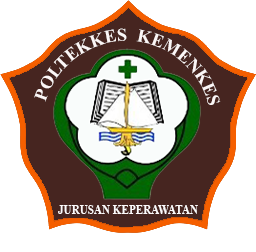 KEMENTRIAN KESEHATAN REPUBLIK INDONESIA POLITEKNIK KESEHATAN KEMENKES RIAUJURUSAN KEPERAWATANPRODI D-III KEPERAWATAN2021ASUHAN KEPERAWATAN GERONTIK PADA Ny.M DENGAN ARTHRITIS GOUT  DI WILAYAH KERJA PUSKESMAS RUMBAI PEKANBARUKarya Tulis Ilmiah ini disusun sebagai salah satu persyaratan menyelesaikan Program Pendidikan Diploma III Keperawatan Riau di Jurusan Keperawatan Politeknik kesehatan Kemenkes RiauKARYA TULIS ILMIAHOLEH :FRISKY CECILLIANIM. P031814401012KEMENTRIAN KESEHATAN REPUBLIK INDONESIA POLITEKNIK KESEHATAN KEMENKES RIAUJURUSAN KEPERAWATANPRODI D-III KEPERAWATAN2021